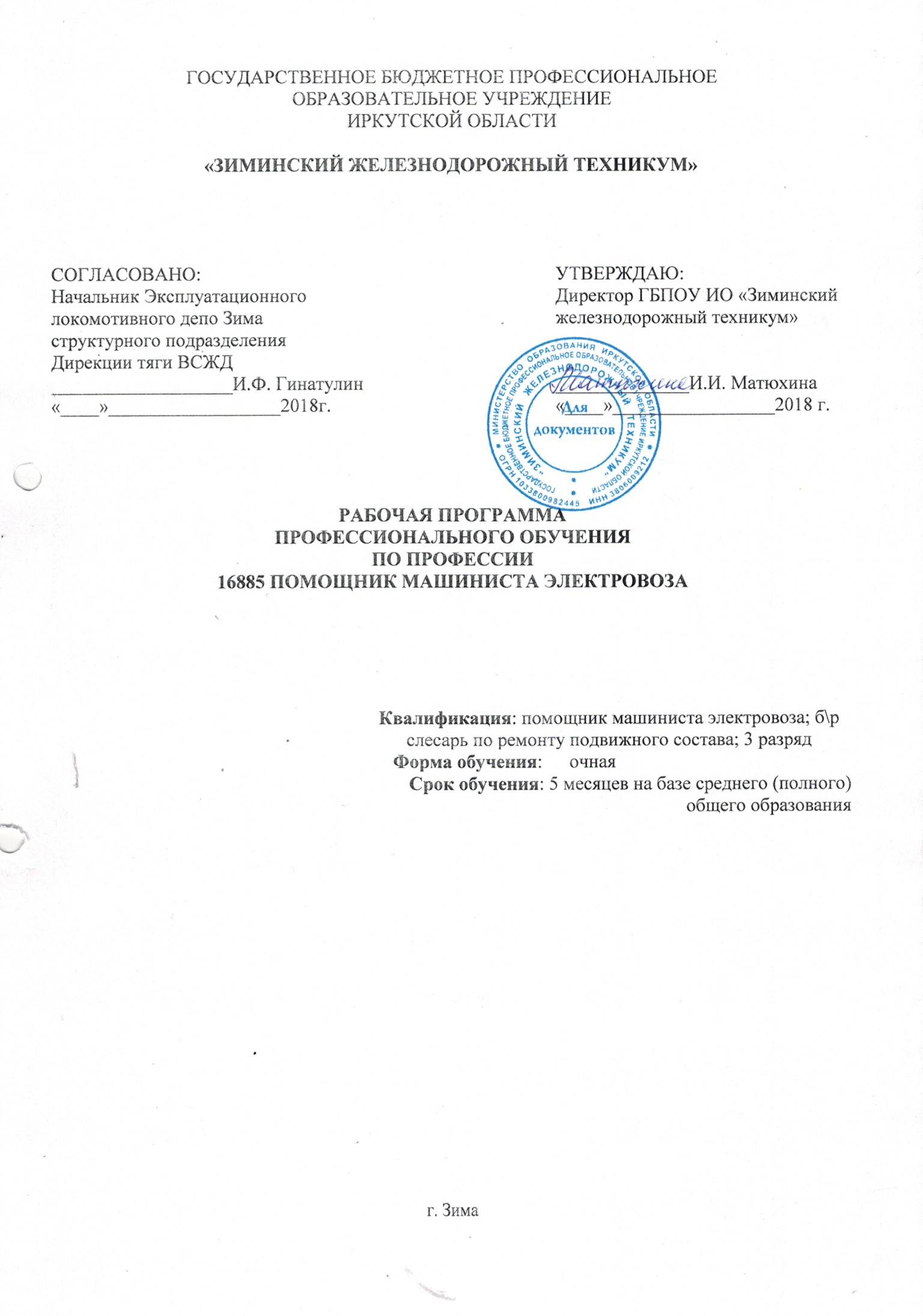 ПОЯСНИТЕЛЬНАЯ ЗАПИСКА	3УЧЕБНЫЙ ПЛАН	5РАБОЧИЙ УЧЕБНЫЙ ПЛАН	6ТЕМАТИЧЕСКИЕ ПЛАНЫ И ПРОГРАММЫ УЧЕБНЫХ ДИСЦИПЛИН	7ТЕМАТИЧЕСКИЙ ПЛАН И ПРОГРАММА ДИСЦИПЛИНЫ «ОСНОВЫЭКОНОМИЧЕСКИХ ЗНАНИЙ»	7ТЕМАТИЧЕСКИЙ ПЛАН И ПРОГРАММА ДИСЦИПЛИНЫ «ОСНОВЫЗАКОНОДАТЕЛЬСТВА»	9ТЕМАТИЧЕСКИЙ ПЛАН И ПРОГРАММА ДИСЦИПЛИНЫ «ЭЛЕКТРОТЕХНИКА.ОСНОВЫ ЭЛЕКТРОНИКИ. ЭЛЕКТРИЧЕСКИЕ ИЗМЕРЕНИЯ»	11ТЕМАТИЧЕСКИЙ ПЛАН И ПРОГРАММА ДИСЦИПЛИНЫ «УСТРОЙСТВО И РЕМОНТЭЛЕКТРОВОЗА»	13ТЕМАТИЧЕСКИЙ ПЛАН И ПРОГРАММА ДИСЦИПЛИНЫ «УПРАВЛЕНИЕ ИТЕХНИЧЕСКОЕ ОБСЛУЖИВАНИЕ ЭЛЕКТРОВОЗОВ»	23ТЕМАТИЧЕСКИЙ ПЛАН И ПРОГРАММА ДИСЦИПЛИНЫ «ПРИБОРЫБЕЗОПАСНОСТИ»	25ТЕМАТИЧЕСКИЙ ПЛАН И ПРОГРАММА ДИСЦИПЛИНЫ «АВТОТОРМОЗА»	27ТЕМАТИЧЕСКИЙ ПЛАН И ПРОГРАММА ДИСЦИПЛИНЫ «ПТЭ, ИНСТРУКЦИИ ИБЕЗОПАСНОСТЬ ДВИЖЕНИЯ ПОЕЗДОВ»	30ТЕМАТИЧЕСКИЙ ПЛАН И ПРОГРАММА ДИСЦИПЛИНЫ «ОХРАНА ТРУДА»	31ТЕМАТИЧЕСКИЙ ПЛАН И ПРОГРАММА ДИСЦИПЛИНЫ «ГРАЖДАНСКАЯОБОРОНА»	35ТЕМАТИЧЕСКИЕ ПЛАНЫ И ПРОГРАММЫ ПРОИЗВОДСТВЕННОГООБУЧЕНИЯ	36ЭЛЕКТРОМОНТАЖНЫЕ РАБОТЫ	36РЕМОНТ ТЕПЛОВОЗОВ В ДЕПО	38ПОЕЗДНАЯ ПРАКТИКА В КАЧЕСТВЕ ДУБЛЕРА ПОМОЩНИКА МАШИНИСТАЭЛЕКТРОВОЗА	39СПИСОК ЛИТЕРАТУРЫ	40I. Пояснительная запискаНастоящий учебный план дополнительной профессиональной программы профессионального обучения (программы профессиональной подготовки по профессиям рабочих, должностям служащих; программам переподготовки рабочих, служащих и программам повышения квалификации рабочих, служащих) Государственного бюджетного профессионального образовательного учреждения Иркутской области «Зиминского железнодорожного техникума» разработан на основе нормативно – правовых документовфедерального уровня: Федерального закона «Об образовании в Российской Федерации» от 29.12. 2012 № 273-ФЗ;примерной основной профессиональной образовательной программы по профессии 190623.01 Машинист локомотива,  разработанной областным государственным  образовательным учреждением начального профессионального образования Профессиональным училищем № 6 г. Зима; рекомендованной федеральным государственным автономным учреждением «Федеральный институт развития образования» (рецензия № 01-01-07/1260 от 26.12.2012, регистрационный № 717  от 24.12.2012 г.);ПРИКАЗ Минобрнауки России (Министерства образования и науки РФ) от 14 июня 2013 г. №464ПРИКАЗ Минобрнауки России от 1 июля 2013 г. N 499 Об утверждении порядка организации и осуществления образовательной деятельности по дополнительным профессиональным программам Постановление от 5 августа 2013 г. N 661 об утверждении правил разработки, утверждения федеральных государственных образовательных стандартов и внесения в них измененийПостановление Правительства РФ от 14.08.2013 № 697 в соответствии со ст. 55 Закона «Об образовании» ПРИКАЗ Минобрнауки России от 2 июля 2013 г. N 513 об утверждении перечня профессий рабочих, должностей служащих, по которым осуществляется профессиональное обучениеПостановление Правительства Российской Федерации от 15 августа 2013 г. № 706 об утверждении правил оказания платных образовательных услугДокументов ГБПОУ ИО ЗЖДТ:Устава ГБПОУ ИО ЗЖДТ;локальных нормативных актов ГБПОУ ИО ЗЖДТ:Положение об оказании образовательных услуг; Положение о службе содействия трудоустройству выпускников;Положение о Центре профессионального обученияУчебный процесс и режим занятий организован согласно Уставу ГБПОУ ИО ЗЖДТ:теоретическое обучение включает в себя программы: экономического, общетехнического, специального курса учебных дисциплин проходит в одну смену  пять дней в неделю в соответствии с календарным учебным графиком и  расписанием, утвержденным директором техникума;производственная практика проходит на предприятиях города и района на  основе долгосрочных и краткосрочных договоров;продолжительность учебной недели – пятидневная;продолжительность занятий (45 мин.); перерывы между занятиями для отдыха  - 10 минут;Срок освоения профессиональной программы профессиональной подготовки по профессии  16885 Помощник машиниста электровоза по очной форме обучения для лиц, обучающихся на базе среднего (полного) общего образования, составляет – 5 месяцев. Объем обязательной аудиторной нагрузки обучающихся составляет – 40 часов в неделю. Группы обучающихся комплектуются из лиц, прошедших медицинскую комиссию и профессиональный отбор.Общее количество аудиторной нагрузки распределяется следующим образом:2. Область профессиональной деятельности выпускника- управление, техническое обслуживание и ремонт локомотивов (по видам): электровоз, тепловоз, дизельпоезд, электропоезд под руководством машиниста; - обеспечение условий эффективной эксплуатации обслуживаемого подвижного состава.3. Объекты профессиональной деятельности выпускника- локомотив (по видам);- устройства, узлы и агрегаты оборудования локомотива (по видам);- инструменты, контрольно-измерительные приборы, применяемые при техническом обслуживании и   ремонте локомотива (по видам);- профиль пути;- сигнальные устройства.4. Виды профессиональной деятельности выпускника. Обучающийся по профессии 23.01.09 Помощник машиниста локомотива готовится к следующим видам деятельности:- Техническое обслуживание и ремонт локомотива (по видам).- Управление и техническая эксплуатация локомотива (по видам) под руководством машиниста.5. Результаты освоения программы определяется оценкой качества подготовки обучающихся и выпускников осуществляется по направлениям:- оценка уровня освоения дисциплин;- оценка компетенций обучающихся.Выпускник, освоивший образовательную программу профессиональной подготовки, должен обладать приобретаемыми компетенциями, т.е. способностью применять полученные при освоении учебных дисциплин  знания, умения, а также приобретенный опыт и личностные качества в соответствии с задачами профессиональной деятельности. 5.1. Выпускник должен обладать общими компетенциями, включающими всебя способность:ОК 1. Понимать сущность и социальную значимость будущей профессии, проявлять к нейустойчивый интерес.ОК 2. Организовывать собственную деятельность, исходя из цели и способов ее достижения,определенных руководителем.ОК 3. Анализировать рабочую ситуацию, осуществлять текущий и итоговый контроль, оценку икоррекцию собственной деятельности, нести ответственность за результаты своей работы.ОК 4. Осуществлять поиск информации, необходимой для эффективного выполненияпрофессиональных задач.ОК 5. Использовать информационно-коммуникационные технологии в профессиональнойдеятельности.ОК 6. Работать в команде, эффективно общаться с коллегами, руководством, клиентами.ОК 7. Исполнять воинскую обязанность, в том числе с применением полученных профессиональных знаний (для юношей).5.2. Выпускник должен обладать профессиональными компетенциями, соответствующими видам деятельности:5.2.1. Техническое обслуживание и ремонт локомотива (по видам).ПК 1.1. Проверять взаимодействие узлов локомотива.ПК 1.2. Производить монтаж, разборку, соединение и регулировку частей ремонтируемого объекта локомотива.5.2.2. Управление и техническая эксплуатация локомотива (по видам) под руководством машиниста.ПК 2.1. Осуществлять приемку и подготовку локомотива к рейсу.ПК 2.2. Обеспечивать управление локомотивом.ПК 2.3. Осуществлять контроль работы устройств, узлов и агрегатов локомотива. 6. Учебно-методическое и информационное обеспечение образовательного процесса при реализации ОПОП.Комплект разработан на основании:Примерных учебных планов и программ для профессиональной подготовки рабочих по профессии «Помощник машиниста тепловоза» (Москва, 2005 г., Департамент управления персоналом ОАО «РЖД»; авторы - преподаватели Тульской дорожной технической школы Московской железной дороги - В.В.Заватин, А.И. Пеньков, В.Л. Сухоносов, С.В. Якунин; рецензенты - преподаватель Курской дорожной технической школы Московской железной дороги А.А. Грудин; ведущий специалист Департамента локомотивного хозяйства ОАО «РЖД» А.С. Вайсбурд);Общероссийского классификатора профессий рабочих должностей служащих и тарифных разрядов (Москва, 2000 г. ОК 016-94 изд. Минтруд России, Госстандарт России с дополнениями и изменениями);Перечня профессий профессиональной подготовки (утв. приказом Министерства образования и науки РФ от 1 апреля 2011 г. № 1440);Рекомендаций к разработке учебных планов и программ для краткосрочной подготовки граждан по рабочим профессиям (Москва, 2000 г., Минобразования России);Модели учебного плана для профессиональной подготовки персонала по рабочим профессиям (Москва, 1994 г., приказ Минобразования России № 407 от 21.10.94 г.);Библиотечки правил безопасности в различных отраслях промышленности (Москва, 1995-2000 гг., НПО ОБТ).Основная профессиональная образовательная программа обеспечиваться учебно-методической документацией по всем дисциплинам.Реализация основных профессиональных образовательных программ обеспечена доступом каждого обучающегося к базам данных и библиотечным фондам, формируемым по полному перечню дисциплин  программы. Во время самостоятельной подготовки обучающиеся обеспечены доступом к сети Интернет.Библиотечный фонд укомплектован печатными и/или электронными изданиями основной и дополнительной учебной литературы по дисциплинам всех циклов, изданными за последние 5 лет.Библиотечный фонд, помимо учебной литературы, включает официальные, справочно-библиографические и периодические издания в расчете 1–2 экземпляра на каждые 100 обучающихся.Каждому обучающемуся обеспечен доступ к комплектам библиотечного фонда, состоящим не менее чем из 3 наименований отечественных журналов.Перечень необходимой литературы по учебной дисциплине включен в программу учебной дисциплины.Образовательное учреждение предоставляет обучающимся возможность оперативного обмена информацией с отечественными образовательными учреждениями, организациями и доступ к современным профессиональным базам данных и информационным ресурсам сети Интернет.7. Кадровое обеспечение реализации программы.Реализация основной профессиональной образовательной программы по профессии начального профессионального образования обеспечиваться педагогическими кадрами, имеющими среднее профессиональное или высшее профессиональное образование, соответствующее профилю преподаваемой дисциплины. Мастера производственного обучения имеют на 1–2 разряда по профессии рабочего выше, чем предусмотрено образовательным стандартом для выпускников. Преподаватели, отвечающие за освоение обучающимся профессионального цикла имеют опыт деятельности в организациях соответствующей профессиональной сферы. Эти преподаватели и мастера производственного обучения проходят стажировку в профильных организациях не реже 1 раза в 3 года.8. Основные материально-технические условия для реализации образовательного процесса в техникуме.Техникум  для реализации основной  программы профессионального обучения располагает материально-технической базой, обеспечивающей проведение всех видов дисциплинарной, учебной практики (производственного обучения), предусмотренных учебным планом. Материально-техническая база соответствует действующим санитарным и противопожарным нормам.Перечень кабинетов, лабораторий, мастерских и других помещенийКабинеты:технического черчения;электротехники;технической механики;материаловедения;охраны труда;безопасности жизнедеятельности.Мастерские:слесарно-механическая;электромонтажная.Залы:библиотека, читальный зал с выходом в сеть Интернет;Комплект включает в себя рабочий учебный план, тематические планы и программы по дисциплинам курса, тематический план и программу производственного обучения, список рекомендуемой литературы.Рабочий учебный план и программы разработаны с учетом требований Положения о локомотивной бригаде ОАО «РЖД» от 29.12.2005 г. № ЦТ- 40, приказа МПС России от 11.11.1997 г. № 23Ц «О порядке проведения испытаний, выдачи свидетельств на право управления локомотивом, моторвагонным подвижным составом на путях общего пользования и присвоения класса квалификации машинистам локомотивов и моторвагонного подвижного состава», Правил технической эксплуатации железных дорог Российской Федерации и других нормативных документов.В учебном и тематических планах дано распределение учебных часов по дисциплинам, темам и определена целесообразная последовательность их изучения.В связи с обновлением технической и технологической базы современного производства в программы теоретического и производственного обучения необходимо включать учебный материал по новой технике и технологии, экономии материалов, энергосберегающим технологиям, передовым приемам и методам труда, одновременно, исключая устаревший учебный материал, термины, стандарты.Для лучшего усвоения обучающимися учебного материала рекомендуется широко использовать наглядные пособия, технические средства обучения, электронные тренажеры на базе персональных компьютеров, экскурсии на предприятия железнодорожного транспорта, самостоятельную работу со справочной и технической литературой.Особое внимание следует обратить на твердое усвоение и неукоснительное выполнение правил техники безопасности и охраны труда, безопасности движения поездов и обучение действиям помощников машиниста во внештатных ситуациях.Учет успеваемости по всем предметам проводится путем текущей и периодической проверки знаний и навыков обучающихся.Рабочая программа по производственному обучению в соответствии с запросами рынка труда и собственными производственными возможностями рассчитана на 240 часов и предусматривает три вида практик:Электромонтажные работы в объеме 40 часов (проводятся в Электромонтажной учебной мастерской).Ремонт тепловозов в депо в объеме 92 часов (проводится в Ремонтном локомотивном депо).Поездная практика в качестве дублера помощника машиниста электровоза в объеме 120 часов (проводится в Эксплуатационном локомотивном депо).В процессе производственного обучения особое внимание уделяется на изучение и неукоснительное выполнение обучающимися правил техники безопасности на рабочем месте и охране труда.Профессиональная подготовка завершается сдачей квалификационного экзамена, который проводится путем устного опроса в пределах учебных программ и должностных инструкций. Экзамен проводится квалификационной комиссией по предметам:- ПТЭ, инструкции и безопасность движения поездов;- Охрана труда;- Устройство и ремонт электровоза;- Автотормоза;- Управление и техническое обслуживание электровозов.Обучающимся, успешно сдавшим квалификационный экзамен, присваивается разряд или класс, категория по результатам профессионального обучения и выдается свидетельство о профессии рабочего, должности служащего установленного образца.Структура программы профессиональной подготовкиII. учебный пландля профессионального обучения  по профессии «Помощник машиниста электровоза»                                                                                                   Код профессии: 16885                                                  Квалификация:Помощник машиниста электровоза; б/р      Слесарь по ремонту подвижного состава;3 р                                                                Форма обучения - очнаяСрок обучения на базе среднего (полного) общего образования - 5 месяцев.СОГЛАСОВАНОНачальник Эксплуатационного локомотивного депо ст. Зима структурного подразделения Дирекции тяги ВСЖДструктурного подразделения Дирекции тяги филиалаОАО «РЖД»___________________И.Ф. Гинатулин«___»___________________2015г.УТВЕРЖДАЮДиректор ГБПОУ ИО «Зиминский железнодорожный техникум»__________________И. И. Матюхина «___»_________________2018г.III. РАБОЧИЙ УЧЕБНЫЙ ПЛАНпрофессиональной подготовки по профессии 16885 Помощник машиниста электровозаКвалификация: Помощник машиниста электровоза; б/р Слесарь по ремонту подвижного состава;3 разряд                                                                                                                                                                                                        Форма обучения - очнаяСрок обучения на базесреднего (полного) общего образования - 5 месяцевГрафик учебного процессачасынеделиТеоретическое обучение57214Производственное обучение 2527Консультации8Квалификационный экзамен8Итого84021Наименование учебных циклов Требования к знаниям, умениям, практическому опытуУчебная нагрузка (час./нед.)Коды формируемыхкомпетенцийЭлектротехника. Основы электроники. Электрические измеренияВ результате изучения общетехнического курса обучающийся должен уметь:производить расчет параметровэлектрических цепей;собирать электрические схемы ипроверять их работу;знать:методы преобразования электрическойэнергии; сущность физических процессов, происходящих в электрических и магнитных цепях; порядок расчета их параметров52 ч.ОК 1 - 7ПК 1.1 - 1.2ПК 2.1 - 2.3Охрана трудауметь: осуществлять выполнение требованийохраны труда, промышленной и пожарной безопасности при управлении, эксплуатации и ремонте локомотива;знать:законодательство в области охранытруда;возможные опасные и вредные факторы,средства защиты;правила и нормы охраны труда, промышленной санитарии, противопожарной и экологической безопасности44чОК 1 – 7ПК 1.1 - 1.2ПК 2.1 - 2.3Устройство и ремонт электровозаВ результате изученияобучающийся должен:иметь практический опыт:разборки вспомогательных частейремонтируемого объекта локомотива;соединения узлов;уметь:осуществлять демонтаж и монтажотдельных приборов пневматическойсистемы;проверять действие пневматическогооборудования;осуществлять регулировку и испытание отдельных механизмов;знать:устройство, назначение ивзаимодействие основных узловремонтируемых объектов локомотива;виды соединений и деталей узлов;технические условия на регулировку ииспытание отдельных механизмов140ч.ОК 1 – 7ПК 1.1 - 1.2Управление и техническое обслуживаниеэлектровозовВ результате изученияпрофессионального модуляобучающийся должен:иметь практический опыт:эксплуатации электровозов и обеспечения безопасности движения поездов;уметь:определять конструктивные особенности узлов и деталей подвижного состава;выполнять основные виды работ поэксплуатации локомотива;управлять системами подвижного состава в соответствии с установленными требованиями;определять соответствие технического состояния оборудования подвижногосостава требованиям нормативныхдокументов;знать:конструкцию, принцип действия итехнические характеристикиоборудования подвижного состава;правила эксплуатации и управленияэлектровозом;нормативные документы по обеспечению безопасности движения поездов46ч.ОК 1 - 7ПК 2.1 - 2.3Приборы безопасностиВ результате изученияпрофессионального модуляобучающийся должен:иметь практический опыт:эксплуатации электровозов и обеспечения безопасности движения поездов;уметь:определять конструктивные особенности узлов и деталей подвижного состава;выполнять основные виды работ поэксплуатации локомотива;управлять системами подвижного состава в соответствии с установленными требованиями;определять соответствие технического состояния оборудования подвижногосостава требованиям нормативныхдокументов;знать:конструкцию, принцип действия итехнические характеристикиоборудования подвижного состава;правила эксплуатации и управленияэлектровозом;нормативные документы по обеспечению безопасности движения поездов34ч.ОК 1 - 7ПК 2.1 - 2.3АвтотормозаВ результате изученияпрофессионального модуляобучающийся должен:иметь практический опыт:эксплуатации электровозов и обеспечения безопасности движения поездов;уметь:определять конструктивные особенности узлов и деталей подвижного состава;выполнять основные виды работ поэксплуатации локомотива;управлять системами подвижного состава в соответствии с установленными требованиями;определять соответствие технического состояния оборудования подвижногосостава требованиям нормативныхдокументов;знать:конструкцию, принцип действия итехнические характеристикиоборудования подвижного состава;правила эксплуатации и управленияэлектровозом;нормативные документы по обеспечению безопасности движения поездов96ч.ОК 1 - 7ПК 2.1 - 2.3ПТЭ, инструкции и безопасность движения поездовВ результате изученияпрофессионального модуляобучающийся должен:иметь практический опыт:эксплуатации электровозов и обеспечения безопасности движения поездов;уметь:определять конструктивные особенности узлов и деталей подвижного состава;выполнять основные виды работ поэксплуатации локомотива;управлять системами подвижного состава в соответствии с установленными требованиями;определять соответствие технического состояния оборудования подвижногосостава требованиям нормативныхдокументов;знать:конструкцию, принцип действия итехнические характеристикиоборудования подвижного состава;правила эксплуатации и управленияэлектровозом;нормативные документы по обеспечению безопасности движения поездов92ч.ОК 1 - 7ПК 2.1 - 2.3Производственное обучениеВ результате прохождения производственного обучения обучающийся должен:иметь практический опыт:ремонт вспомогательного оборудования;проведение демонтажа, монтажа, сборки, регулировки и ремонта  узлов и механизмов локомотивов.определение работоспособности и выявление неисправностей локомотивных приборов безопасности, ремонт;определение предельных параметров,  ремонт и устранение неисправностей электрических машин и аппаратов локомотивов;252чОК 1 - 7ПК 1.1 - 1.2ПК 2.1 - 2.3Квалификационный экзамен8ч№Наименование разделов учебного процесса, учебные дисциплины.Количествоп/пНаименование разделов учебного процесса, учебные дисциплины.часов1.Теоретическое обучение5721.1.Экономический курс161.1.1.Основы экономических знаний81.1.2.Основы законодательства81.2.Общетехнический курс5561.2.1.Электротехника. Основы электроники. Электрические измерения521.2.2.Устройство и ремонт электровоза1401.2.3.Управление и техническое обслуживание электровозов461.2.4.Приборы безопасности341.2.5.Автотормоза961.2.6.ПТЭ, инструкции и безопасность движения поездов921.2.7.Охрана труда441.2.8.Гражданская оборона81.2.9.Черчение141.2.10.Слесарное дело302.Производственное обучение2522.1.Электромонтажные работы402.2.Ремонт электровозов в депо922.3.Поездная практика в качестве дублёра помощника машиниста электровоза1203.Резерв учебного времени4.Консультации85.Квалификационный экзамен8Всего часов:840№п/пУчебные дисциплины.Кол-вочасовНеделиНеделиНеделиНеделиНеделиНеделиНеделиНеделиНеделиНеделиНеделиНеделиНеделиНеделиНеделиНеделиНеделиНеделиНеделиНеделиНедели№п/пУчебные дисциплины.Кол-вочасов1234567891011121314151617181920211.Теоретическое обучение5001.1.Экономический курс161.1.1.Основы экономических знаний8441.1.2.Основы законодательства8441.2.Общетехнический курс5561.2.1.Электротехника. Основы электроники. Электрические измерения528444444444441.2.2.Устройство и ремонт тепловоза14012812121212888881281021.2.3.Управление и техническое обслуживание тепловозов464444444444241.2.4.Приборы безопасности344444442441.2.5.Автотормоза96444444468881016121.2.6.ПТЭ, инструкции и безопасность движения поездов92848888888844441.2.7.Охрана труда44444444444441.2.8.Гражданская оборона8441.2.9.Черчение14141.2.10.Слесарное дело3044484422.Производственное обучение2522.1.Электромонтажные работы40424122.2.Ремонт электровозов в депо922840242.3.Поездная практика в качестве дублёра помощника машиниста тепловоза120164040243.Резерв учебного времени4.Консультации885.Квалификационный экзамен88Всего часов:Всего часов:840404040404040404040404040404040404040404040